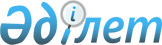 Об утверждении Инструкции по применению сотрудниками исправительных учреждений Комитета уголовно-исполнительной системы Министерства юстиции Республики Казахстан специальных средств
					
			Утративший силу
			
			
		
					Приказ Министра юстиции Республики Казахстан от 11 декабря 2001 года № 146. Зарегистрирован в Министерстве юстиции Республики Казахстан 29 декабря 2001 года № 1718. Утратил силу приказом и.о. Министра юстиции Республики Казахстан от 24 мая 2011 года № 194      Сноска. Утратил силу приказом и.о. Министра юстиции РК от 24.05.2011 № 194.      В целях совершенствования деятельности исправительных учреждений Комитета уголовно-исполнительной системы Министерства юстиции Республики Казахстан приказываю: 

      1. Утвердить прилагаемую Инструкцию по применению сотрудниками исправительных учреждений Комитета уголовно-исполнительной системы Министерства юстиции Республики Казахстан специальных средств. 

      2. Контроль за исполнением настоящего приказа возложить на Председателя Комитета уголовно-исполнительной системы Министерства юстиции Республики Казахстан. 

      3. Приказ вводится в действие с 1 января 2002 года.       Министр                          Согласовано                               Утверждена 

     Генеральная прокуратура              Приказом Министра юстиции 

     Республики Казахстан                   Республики Казахстан 

                                       от 11 декабря 2001 года № 146  

Инструкция 

по применению сотрудниками исправительных учреждений Комитета 

уголовно-исполнительной системы Министерства юстиции 

Республики Казахстан специальных средств  1. Общие положения 

      1. Инструкция по применению сотрудниками исправительных учреждений уголовно-исполнительной системы Министерства юстиции Республики Казахстан (далее - ИУ) специальных средств (далее - Инструкция), определяет порядок применения личным составом ИУ специальных средств, во время несения службы по охране порядка и надзору за осужденными, в целях предупреждения и пресечения правонарушений, защиты прав и законных интересов осужденных, обеспечения безопасности администрации и обслуживающего персонала ИУ. 



      2. Специальные средства применяются, когда использованы и не дали желаемых результатов все другие формы предупредительного воздействия на правонарушителей. Эти средства не применяются дольше, чем это представляется строго необходимым.

      Сноска. Пункт 2 с изменением, внесенным приказом и.о. Министра юстиции РК от 27.09.2010 № 268 (вводится в действие по истечении десяти календарных дней после дня его первого официального опубликования).



      3. За неправомерное применение специальных средств виновные несут ответственность в установленном законодательством порядке.  

2. Перечень специальных средств 

     4. Средства индивидуальной защиты: 



     1) шлемы (стальные армейские, "Сфера", каска защитная пластмассовая); 



     2) бронежилеты, пуле защитные куртки (ЖЗТ-71М, ЖЗЛ-74, "Мираж"); 



     3) противоударные и броневые щиты ("Витраж", ЛЗТ-75, БЩ-82, "Забор"); 



     4) противогазы. 



     5. Средства активной обороны: 



     1) палка резиновая специальная; 



     2) наручники (БР, БР-С); 



     3) ручные газовые гранаты ("Черемуха-1", "Черемуха-6"); 



     4) патроны с газовыми гранатами ("Черемуха-4", "Черемуха-7"); 



     5) аэрозольная упаковка ("Черемуха-10"); 



     6) карабин специальный (КС-23). 



     6. Средства обеспечения специальных операций: 



     1) ранцевые аппараты ("Облако"); 



     2) светошумовые гранаты и устройства ("Заря", "Пламя"); 



     3) малогабаритные взрывные устройства ("Ключ", "Импульс"); 



     4) автоцистерна пожарная (АЦ - 40/375Н); 



     5) устройство для принудительной остановки автотранспорта ("Еж-М"). 



     7. Перечень специальных средств может взаимозаменяться аналогами или обновляться, по мере разработки новых.  

3. Порядок применения специальных средств 

      8. Вид специального средства и интенсивность его применения определяются с учетом складывающейся обстановки, характера правонарушения и личности правонарушителя, а также тактико-технических характеристик специальных средств. Специальные средства к осужденным применяются при: 



      1) отражений нападения на граждан, находящихся на территории исправительных учреждений, организаций и органов уголовно-исполнительной системы, сотрудников уголовно-исполнительной системы и иных лиц, работающих в уголовно-исполнительной системе; 



      2) освобождений заложников, пресечения массовых беспорядков, групповых нарушений установленного порядка отбывания наказания в исправительных учреждениях; 



      3) отражений нападения на здания, помещения, сооружения, транспортные средства, земельные участки, принадлежащие исправительным учреждениям, организациям и органам уголовно-исполнительной системы, а равно для освобождения их от захвата; 



      4) конвоирование и охраны осужденных, если имеется достаточно оснований полагать, что они могут совершить побег; 



      5) задержаний осужденных, если они оказывают неповиновение или сопротивление персоналу исправительных учреждений уголовно-исполнительной системы, злостное неповиновение их законным требованиям, проявляют буйство, участвуют в массовых беспорядках, захвате заложников, нападают на граждан или совершают иные подобные действия; 



      6) пресечений противоправных действий при побеге или задержании бежавших из исправительных учреждений осужденных; 



      7) предотвращений причинения задержанными и осужденными лицами вреда окружающим или самим себе; 



      8) пресечений противоправных действий лиц, умышленно препятствующих сотрудникам уголовно-исполнительной системы в осуществлении возложенных на них законом обязанностей. 

      Сноска. Пункт 8 в редакции приказа Министра юстиции РК от 29.06.2009 № 78 (порядок введения в действие см. п 4 ). 



      9. Решение о применении специальных средств и интенсивность его применения, принимает должностное лицо, ответственное за обеспечение нормальной деятельности исправительного учреждения, а равно руководитель конкретной операции. Работник ИУ, действующий индивидуально, принимает такое решение самостоятельно. <*> 

      Сноска. Пункт 9 с изменениями - приказом Министра юстиции РК от 27 августа 2004 года N 246 . 



      10. При применении специальных средств, должны соблюдаться следующие условия: 



      1) обязательное предварительное, четкое, предупреждение лиц, на государственном языке или русском, против которых эти средства будут использованы, за исключением случаев, когда промедление создает непосредственную опасность жизни и здоровью персонала, а также осужденных и может повлечь иные тяжкие последствия, или когда такое предупреждение, в создавшейся обстановке, является неуместным либо невозможным. Предупреждение может быть сделано голосом, а при условии значительного расстояния или обращения к большой группе осужденных - через громкоговорящие установки, усилители речи и во всех случаях повторено не менее двух раз, с предоставлением достаточного времени для ответной реакции; 



      2) предоставление достаточного времени для выполнения предъявленного требования, за исключением случаев, когда промедление создает непосредственную опасность жизни и здоровью персонала, а также осужденных и может повлечь иные тяжкие последствия, или когда такое предупреждение, в создавшейся обстановке, является неуместным либо невозможным. 



      3) обеспечение наименьшего причинения вреда осужденным, предоставление пострадавшим медицинской помощи. Сотрудники ИУ, применяющие средства активной обороны, должны быть обучены приемам оказания первой медицинской помощи. В случае применения специальных средств, при проведении специальных операций, должны быть задействованы медицинские работники; 



      4) сотрудники ИУ, применившие средства активной обороны при обеспечении специальных операций, докладывают о применении рапортом начальнику ИУ и составляют акт, с указанием: когда, где, какое средство, против кого и при каких обстоятельствах они были применены, в состоянии необходимой обороны или крайней необходимости; 



      5) о каждом факте применения специальных средств активной обороны начальник ИУ докладывает начальнику Департамента уголовно-исполнительной системы Комитета УИС (далее - ДУИС КУИС), дежурному Комитета УИС; 



      6) о каждом факте применения специальных средств начальник ИУ сообщает прокурору по надзору за соблюдением законности в ИУ прокуратур областей и приравненных к ним.

      Сноска. Пункт 10 с изменениями, внесенными приказами Министра юстиции РК от 27.05.2004 N 153; от 27.08.2004 N 246; от 27.09.2010 № 268 (вводится в действие по истечении десяти календарных дней после дня его первого официального опубликования); от 22.12.2010 № 341 (вводится в действие по истечении десяти календарных дней после дня его первого официального опубликования).



      11. Применение специального карабина "КС-23", для отстрела патрона с газовой гранатой "Черемуха-7", производится по согласованию с органами прокуратуры, если в местах укрытия правонарушителей находятся посторонние лица, в том числе заложники. 



      12. Запрещается применять специальные средства и приемы в отношении женщин, лиц с явными признаками инвалидности и несовершеннолетних, кроме случаев совершения ими нападения, угрожающего жизни и здоровью окружающих, группового нападения либо оказания вооруженного сопротивления. 

      Сноска. Пункт 12 в редакции приказа Министра юстиции РК от 29.06.2009 № 78 (порядок введения в действие см. п 4 ).  

4. Порядок оснащения сотрудников специальными 

средствами, подготовка сотрудников, 

учет и хранение специальных средств 

      13. Дежурный наряд, заступающий на суточное дежурство, в обязательном порядке, оснащается специальными средствами активной обороны (палкой резиновой, наручниками, аэрозольной упаковкой "Черемуха-10"). Разрешение на выдачу специальных средств дежурной смене дает дежурный помощник начальника ИУ, о чем делается соответствующая запись в журнале учета выдачи спецсредств. По окончании дежурства, спецсредства сдаются дежурному помощнику начальника ИУ под роспись. Хранение специальных средств должно проводиться в отдельном охраняемом помещении административного здания, расположенного за пределами ИУ. 



      14. При проведении специальных операций, разрешение на оснащение дежурных нарядов специальными средствами: 



      1) специальным карабином "КС-23" и патроном с газовой гранатой "Черемуха-7", ручной газовой гранатой "Черемуха-6", светошумовой гранатой "Заря" и устройством "Пламя", малогабаритными взрывными устройствами "Ключ" и "Импульс", устройством для принудительной остановки транспорта "Еж-М" - дает начальник ИУ или лицо его замещающее; 



      2) автоцистерной пожарной, газовой гранатой "Черемуха-1", патроном с газовой гранатой "Черемуха-4", ранцевым аппаратом "Облако" - Председатель Комитета УИС ИУ или лицо его замещающее. 



      15. Подготовка сотрудников по применению специальных средств, проводится в учебных заведениях Комитета УИС Министерства юстиции Республики Казахстан. В личные дела сотрудников, прошедших курс обучения, помещается справка о сдаче соответствующих зачетов. 



      16. К применению ранцевого аппарата "Облако", светошумовых гранат и устройств "Заря" и "Пламя", малогабаритных взрывчатых устройств "Ключ" и "Импульс" допускаются сотрудники, прошедшие обучение в установленном законодательством порядке. 



      17. Министр юстиции Республики Казахстан, Председатель Комитета УИС, начальники областных ДУИС КУИС, ИУ контролируют работу по обеспечению законности применения специальных средств и принимают меры воздействия к лицам, допустившим их неправомерное использование.

      Сноска. Пункт 17 с изменениями, внесенными приказом Министра юстиции РК от 22.12.2010 № 341 (вводится в действие по истечении десяти календарных дней после дня его первого официального опубликования). 

5. Меры безопасности 

      18. При применении палки резиновой, не допускается преднамеренное нанесение ударов по жизненно-важным органам, голове, лицу, шее. <*> 

      Сноска. Пункт 18 с изменениями - приказом Министра юстиции РК от 27 августа 2004 года N 246 . 



      19. Заряжание карабина "КС-23", сигнального пистолета, необходимо производить непосредственно перед применением, по получению команды. 



      20. Участники операции, оказавшиеся в зоне действия газо-дымного облака, должны быстро покинуть опасную зону. Для оказания первой помощи пострадавшим от газодымного облака, применяется нашатырный спирт (для вдыхания) и двухпроцентный раствор питьевой соды или борной кислоты (для промывания глаз). 



      21. Работа в газо-дымном облаке производится в индивидуальных средствах защиты. 



      22. При работе со специальными средствами "Черемуха" категорически запрещается: 



      1) разбирать "Черемуху-1" и устранять в ней неисправности, переносить вне сумок (подвешенных за петли); 



      2) одновременно забрасывать две и более гранат "Черемуха-6" в помещение, объем которого меньше 60 куб. м; 



      3) применять для стрельбы из карабина "КС-23" любые виды боеприпасов, снаряженные в 26-мм бумажную гильзу, сигнальные и осветительные боеприпасы, а также газовые гранаты "Черемуха-4", предназначенные для отстрела из газового пистолета; 



      4) использовать любое другое оружие для отстрела гранаты "Черемуха-7", кроме карабина "КС-23"; 



      5) производить разборку патронов с гранатами "Черемуха-4" и "Черемуха-7". 



      23. При работе с малогабаритными взрывными устройствами, светозвуковыми гранатами и устройствами средства инициирования должны переноситься отдельно от взрывных устройств. 

      Перед подключением электрической цепи к средствам инициирования необходимо убедиться в отсутствии в ней напряжения. Сотруднику, применяющему малогабаритные взрывные устройства или светозвуковые гранаты, надлежит быть экипированным индивидуальными средствами защиты. 



      24. Категорически запрещается поджигать для вторичного применения погасший огнепроводный шнур. 

      Запрещается приближаться к не работавшим устройствам "Пламя", "Ключ", "Импульс", гранате "Заря" в течение 10 минут. 



      25. При использовании электрического способа инициирования устройств "Ключ", "Импульс", "Пламя" убедиться в исправности электрической цепи и произвести вторичный запуск. Спустя 10 минут (при отказе) отсоединить средства инициирования от несработавшего устройства и доставить их к месту постоянного хранения для выяснения причин отказа. 



      26. Запрещается эксплуатировать малогабаритные взрывные устройства и светозвуковые гранаты с дефектами корпуса или оболочки (трещины, вмятины и т.д.). 



      27. Средства активной обороны и обеспечения специальных операций (кроме палки резиновой, наручников, "Черемухи-10") применять на расстоянии от человека не ближе 2 метров. 
					© 2012. РГП на ПХВ «Институт законодательства и правовой информации Республики Казахстан» Министерства юстиции Республики Казахстан
				